В соответствии со статьей 33 Градостроительного кодекса Российской Федерации, статьей 38 Правил землепользования и застройки муниципального образования городского поселения «Путеец», утвержденных решением Совета городского поселения «Путеец» от 22 декабря года № 1-27/127 «Об утверждении генерального плана, правил землепользования и застройки муниципального образования городского поселения «Путеец» муниципального района «Печора» Республики Коми», в редакции от 24.11.2022 года, администрация городского поселения «Путеец»постановляет:1. Постоянно действующей комиссии по внесению изменений в Правила землепользования и застройки муниципального образования городского поселения «Путеец» подготовить проект решения Совета городского поселения «Путеец» «О внесении изменений в Правила землепользования и застройки муниципального образования городского поселения «Путеец».2. Обнародовать настоящее постановление путем размещения на официальном сайте муниципального образования городского поселения «Путеец» (http://puteec-r11.gosweb.gosuslugi.ru) в срок не позднее 10 дней с даты принятия настоящего постановления. Руководитель администрации                                                  С.В. ГорбуновАДМИНИСТРАЦИЯГОРОДСКОГО ПОСЕЛЕНИЯ«ПУТЕЕЦ»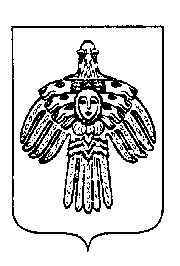 «ПУТЕЕЦ»КАР ОВМÖДЧÖМИНСААДМИНИСТРАЦИЯПОСТАНОВЛЕНИЕПОСТАНОВЛЕНИЕПОСТАНОВЛЕНИЕШУÖМШУÖМШУÖМот «06» июня 2023 года                                                                    № 63                                                              № 63           пгт. Путеец, г. Печора,                  Республика КомиО подготовке проекта решения Совета городского поселения «Путеец» «О внесении изменений в Правила землепользования и застройки муниципального образования городского поселения «Путеец» муниципального района «Печора» Республики Коми  